Test Your Senses Eye Witness ActivityTOK 12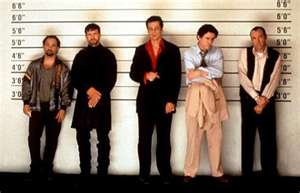 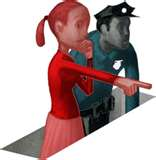 Instructions:We are going to watch a brief clip on an event.  As you watching, use the observation section to take note of what you see.  After the clip is finished, flip the sheet over and attempt to answer the questions.  ObservationsEye Witness to Highway Accident QuestionsHow many cars were directly involved in the accident?What color were the cars?Where did the accident take place?  Provide as much detail as possible?What was the sequence of events that led to the accident?  Who is to blame?  Provide a step-by-step account of the events.